高雄市中華藝術學校2019秋季展演「舞力全開-94愛跳舞」邀演辦法壹、依據：高職優質化106-6人文養成・藝術育苗計畫辦理。貳、活動宗旨：提供青少年之表演舞台，展現才華與自信，藉以激發創造力與潛能，讓文化藝術的種子根植於青少年的休閒生活中，舒解課業壓力，導引健康快樂的學習人生。參、指導單位：教育部國民及學前教育署、高雄市政府教育局。肆、主辦單位：高雄市中華藝術學校、內惟埤文化藝術基金會。伍、參與對象：凡公私立學校在學國中生均可報名。陸、參加辦法：    一、須為在學國中生，演出當日請攜帶學生證，以便查核。二、可採用個人或團體報名方式(可跨校組隊報名) 。 三、指定舞曲為「ITZY "ICY"」MV之舞蹈動作。四、演出地點：高雄市中華藝術學校北校區主舞台。五、演出時間：108年12月14日（星期六）下午13:00-13:15六、演出形式：國中學生以輪流接力形式展現青少年活潑與才華一面，藉此活動與本校學生合             作連演，共創國高中學生彼此無限的潛能，開創眾人起舞、舞力全開的新氣象。七、預計邀請80人次，採報名優先順序額滿為止。柒、參加辦法：    一、報名時間及截止日期：即日起至108年12月6日(星期五)止。    二、報名方式：可自行選擇下列其中一種方式報名                  (一)填寫演出報名表(如附件一)傳真至(07)554-5338                   (二)線上google表單報名，報名網址：https://goo.gl/forms/stLhnHZlOhhw1q4t1                  (三)掃描 QR code報名捌、補助及獎勵辦法：    一、費用補助：演出之國中生每人提供100元之交通費補助                   (活動當日演出後於N11報到處簽收領據)。    二、獎勵辦法：(一)演出後每人頒發1只演出證明。                  (二)演出學生每人摸彩券乙張 (摸彩時間為當日下午16：00) 。 玖、報到時間/地點：108年12月14日(六)  下午12:20-12:50。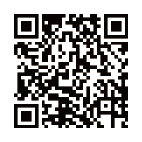                    中華藝術學校北校區N11邀演報到服務台。拾、聯絡人：梁宇閎老師(電話：07-5549696分機233)高雄市中華藝術學校2019秋季展演「舞力全開-94愛跳舞」報名表◎即日起至108年12月6日(星期五)止請以傳真(07)554-5338或線上google表單報名。  網址：https://goo.gl/forms/stLhnHZlOhhw1q4t1◎本表如不敷使用可自行影印。學校班 級性別姓名聯絡電話 地   址□男 □女□男 □女□男 □女□男 □女□男 □女□男 □女□男 □女□男 □女□男 □女□男 □女□男 □女□男 □女□男 □女